         財團法人台灣閱讀文化基金會「愛的書庫」捐款資料表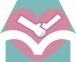 請分別開立收據：捐款方式捐款方式捐款方式捐款方式捐款戶名：財團法人台灣閱讀文化基金會郵政劃撥：22632923銀行匯款：0990-968-090066【玉山銀行草屯分行】銀行匯款：037-001-108887【臺灣銀行霧峰分行】支票捐款：請註明「禁止背書轉讓」，以掛號郵件寄至本會。 捐款戶名：財團法人台灣閱讀文化基金會郵政劃撥：22632923銀行匯款：0990-968-090066【玉山銀行草屯分行】銀行匯款：037-001-108887【臺灣銀行霧峰分行】支票捐款：請註明「禁止背書轉讓」，以掛號郵件寄至本會。 捐款戶名：財團法人台灣閱讀文化基金會郵政劃撥：22632923銀行匯款：0990-968-090066【玉山銀行草屯分行】銀行匯款：037-001-108887【臺灣銀行霧峰分行】支票捐款：請註明「禁止背書轉讓」，以掛號郵件寄至本會。 捐款戶名：財團法人台灣閱讀文化基金會郵政劃撥：22632923銀行匯款：0990-968-090066【玉山銀行草屯分行】銀行匯款：037-001-108887【臺灣銀行霧峰分行】支票捐款：請註明「禁止背書轉讓」，以掛號郵件寄至本會。 捐款資料捐款資料捐款資料捐款資料捐款用途□捐贈書箱，指定用於           縣(市)           「愛的書庫」□捐贈書箱，不指定地點(由基金會代為安排)□捐贈書箱，指定用於           縣(市)           「愛的書庫」□捐贈書箱，不指定地點(由基金會代為安排)□捐贈書箱，指定用於           縣(市)           「愛的書庫」□捐贈書箱，不指定地點(由基金會代為安排)金額贊助新台幣_____________________元 歡迎大額及小額捐款、萬元以上捐款即可捐贈一書箱贊助新台幣_____________________元 歡迎大額及小額捐款、萬元以上捐款即可捐贈一書箱贊助新台幣_____________________元 歡迎大額及小額捐款、萬元以上捐款即可捐贈一書箱預計撥款日期____年     月____日，以□劃撥、□轉帳、□支票捐款____年     月____日，以□劃撥、□轉帳、□支票捐款____年     月____日，以□劃撥、□轉帳、□支票捐款收據資料收據資料收據資料收據資料捐助人名稱【書箱呈現之名義】【書箱呈現之名義】【書箱呈現之名義】收據抬頭統一編號聯絡人聯絡電話電子郵件寄送地址說明說明說明說明1.為感謝捐助人愛心，書箱外側會註明捐助人名稱以留念致謝。欲加註logo者，歡迎提供電子檔。2.本會收到捐款後，立即提供收據，網站www.twnread.org.tw同步公開徵信。3.聯絡人：張雅雯副執行長(分機27，e-mail：chung13@twnread.org.tw) 、          林欣怡秘書長(分機10, e-mail：planner@twnread.org.tw)  電話：049-2566102 傳真：049-2566925 基金會地址：542南投縣草屯鎮中正路567之11號1樓1.為感謝捐助人愛心，書箱外側會註明捐助人名稱以留念致謝。欲加註logo者，歡迎提供電子檔。2.本會收到捐款後，立即提供收據，網站www.twnread.org.tw同步公開徵信。3.聯絡人：張雅雯副執行長(分機27，e-mail：chung13@twnread.org.tw) 、          林欣怡秘書長(分機10, e-mail：planner@twnread.org.tw)  電話：049-2566102 傳真：049-2566925 基金會地址：542南投縣草屯鎮中正路567之11號1樓1.為感謝捐助人愛心，書箱外側會註明捐助人名稱以留念致謝。欲加註logo者，歡迎提供電子檔。2.本會收到捐款後，立即提供收據，網站www.twnread.org.tw同步公開徵信。3.聯絡人：張雅雯副執行長(分機27，e-mail：chung13@twnread.org.tw) 、          林欣怡秘書長(分機10, e-mail：planner@twnread.org.tw)  電話：049-2566102 傳真：049-2566925 基金會地址：542南投縣草屯鎮中正路567之11號1樓1.為感謝捐助人愛心，書箱外側會註明捐助人名稱以留念致謝。欲加註logo者，歡迎提供電子檔。2.本會收到捐款後，立即提供收據，網站www.twnread.org.tw同步公開徵信。3.聯絡人：張雅雯副執行長(分機27，e-mail：chung13@twnread.org.tw) 、          林欣怡秘書長(分機10, e-mail：planner@twnread.org.tw)  電話：049-2566102 傳真：049-2566925 基金會地址：542南投縣草屯鎮中正路567之11號1樓序號收據抬頭金額備註合計總額合計總額